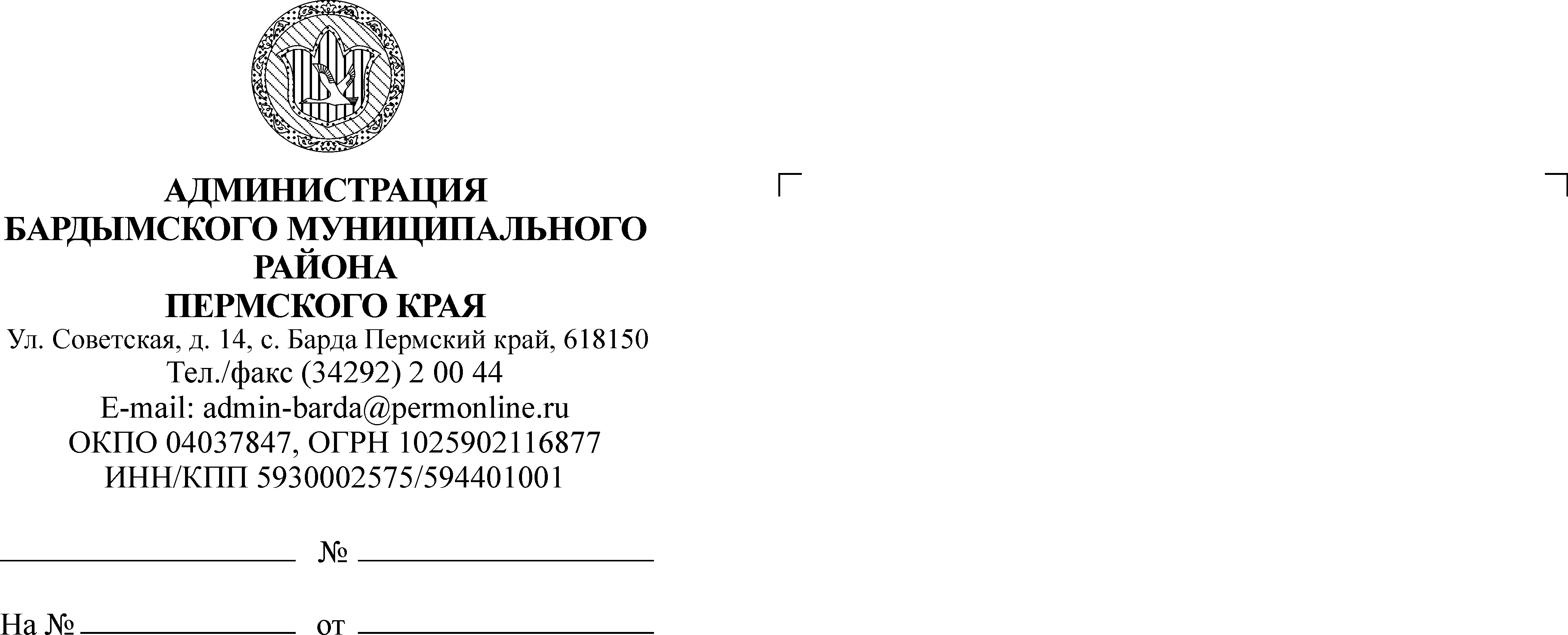 ЗЕМСКОЕ СОБРАНИЕБАРДЫМСКОГО МУНИЦИПАЛЬНОГО РАЙОНАПЕРМСКОГО КРАЯ ПЕРВОЕ ЗАСЕДАНИЕРЕШЕНИЕ23.09.2015									       № 16О персональной конкурсной  комиссиипо рассмотрению материалов,  представленныхдля отбора в  молодежный  кадровыйрезерв  Бардымского  муниципального районаЗемское Собрание Бардымского муниципального района РЕШАЕТ:	1. Утвердить прилагаемый состав персональной комиссии по рассмотрению материалов, представленных для отбора в молодежный кадровый резерв Бардымского муниципального района.  	2. Опубликовать настоящее решение на официальном Интернет-сайте Администрации Бардымского муниципального района www.barda-rayon.ru.	3. Признать утратившим силу решение Земского Собрания Бардымского муниципального района от 26.09.2013 № 713 «О персональной конкурсной  комиссии по рассмотрению материалов, представленных для отбора в  молодежный  кадровый резерв  Бардымского  муниципального района»	4. Контроль за исполнением решения  возложить на председателя комиссии по социальной политике Габдулхакову З.С.Председатель Земского СобранияБардымского муниципального района                                                 Х.Г.Алапанов23.09.2015                            УТВЕРЖДЕН                                                       решением Земского Собрания                                                                    Бардымского муниципального района                                     от 23.09.2015 № 16СОСТАВперсональной комиссии по рассмотрению материалов, представленных для отбора в молодежный кадровый резерв Бардымского муниципального района.Алапанов Халиль Газбуллович- председатель  Земского Собрания;Ибраев Сергей Минниханович- и.о. главы муниципального района – главы Администрации Бардымского муниципального района;Курбангалиева Фадия Фаизовна- руководитель общественной приемной депутатов Законодательного Собрания Пермского края В.А. Сухих и Е.Е. Гилязевой в с. Барда;Вахитов Ильгизар Равизович- заместитель председателя Земского Собрания;Сагидуллин Илнур Адыхамович- председатель комиссии по бюджету, налоговой политике и финансам;Сарбаев Вадир Манфурович- председатель комиссии по экономической политике;Габдулхакова Заугария Саитгалиевна- председатель комиссии по социальной политике;    Балтаева Татьяна Владимировна- заместитель главы  Администрации Бардымского муниципального района по социальным вопросам. 